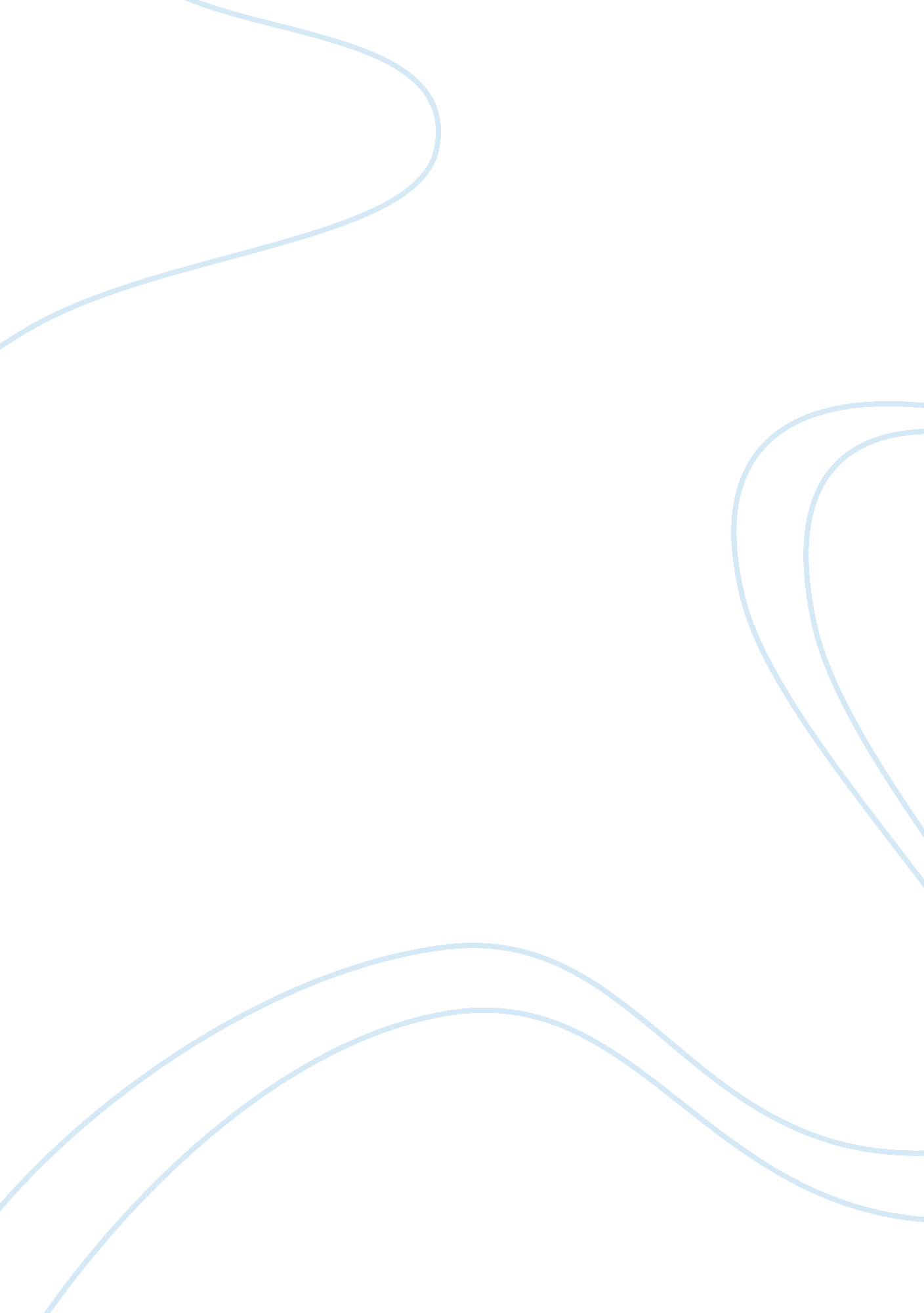 Strategies for terrorism investigation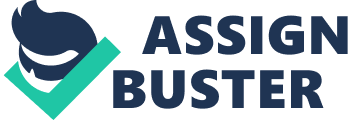 Terrorism and its investigation Counter terrorism could be characterized as the strategies and procedures that a legislature, military or insights org actualize to anticipate or counter terrorism (Legitimate). Strategy alternatives incorporate tact, engagement of the foe, financial approvals, undercover activity, security improvement and military energy. the investigator of Terrorism must have a high capacity to bear long stakeouts and observation. The accomplishment of such investigations depends generally on brainpower and investigation Interrogation The interrogation process, however, demonstrating a few advances, appears to have been generally uninfluenced by significant changes in policing, the wrongdoing issue and innovative advances made in the previous thirty years. In the primary, it is our view that advancement in police criminal interrogation exertions remains to a great extent disengaged from more extensive police deliberations to react all the more viably, all the more proficiently, and all the more fearlessly to the wrongdoing issue when all is said in done. surveying the wrongdoer from social and mental angles, the assessing suspected wrongdoers’ significant belonging, and counselling with law requirement authorities about a few methods when questioning guilty parties. The procedure of building a profile of an obscure guilty party commonly incorporates three stages (Snook et al., 2007). Firstly, gathering wrongdoing scene information by investigators is required and afterward the information will be sent in a profile; furthermore, the profiler begins to break down the information which comes from the wrongdoing scene; and the last step is the expectations about the identity, practices, and demographic qualities of the feasible criminal Trends It must be adaptable at all periods of the interrogation, offer data for the entire accomplice Orgs and have numerous alternate arrangements for any conceivable situation that may unfold amid the commission of any wrongdoing. Also, this is a long way from simple – there are not very many interrogations where the wrongdoing has been focused on any script we have acquired at any phase of the interrogation. Offenders, including terrorists, no more work in one word – they much of the time cross fringes with the expectation of abusing our shortcomings. One of those distinguished shortcomings is that police are compelled by jurisdictional limits. Furthermore, this is just sensible – we would prefer not to be forcing our frameworks on a neighbouring nation – any more than we would need them to force theirs on us. Australians would not endure an alternate nation letting us know how we legitimate framework ought to manage culprits, what punishments we ought to force on those that repudiate our laws. Functions While constitutions and national power block us from working past our locale, they don’t block us from coordinating past our residential outskirts. On this point, the AFP goes no place without welcome and does not work singularly whatever other nation Question 2 Public Health Security and Bioterrorism Preparedness and Response Act Bioterrorism represents a one of a kind test to the restorative consideration and open wellbeing frameworks. Not at all like a blast or concoction assault, has which brought about prompt and noticeable setbacks, the general society wellbeing effect of a natural assault can unfold progressively about the weather. Until a sufficient number of individuals touch base at crisis rooms and investigators’ business locales griping of comparative ailments, there may be no sign that an assault has occurred. The pace and exactness with which investigators and labs reach the right analyses and report their discoveries to open wellbeing powers has an immediate effect on the quantity of individuals who get to be sick and the number that pass on. The country’s capacity to react to a bioterrorist assault, accordingly, depends critically on the state of readiness of its restorative forethought frameworks and open wellbeing foundation. Open health, society have for a considerable length of time whined about the disintegration of the open wellbeing framework through disregard and absence of subsidizing. They caution that the country is badly prepared and inadequately arranged to react to a bioterrorist assault. For a sample, they call attention to that there is an excessively fewer therapeutic staff prepared to spot natural assets, a lack of modern research facilities to recognize the executors, and deficient supplies of medications and immunizations to neutralize the danger. They additionally battle that deficient arrangements exist for setting up isolates and crisis offices to handle the wiped out and irresistible exploited people. Enhancing open wellbeing readiness and reaction limit offers assurance from bioterrorist assaults, as well as from characteristically happening open wellbeing crises. Open wellbeing authorities are progressively worried about our introduction and defencelessness to irresistible ailment also sustenance borne ailment due to worldwide travel, pervasive nourishment imports, and the advancement of anti-infection safe pathogens. The U. S. Patriot Act (HR 3162). Its objectives are to reinforce local security and grow the forces of law-authorization orgs as to recognizing and ceasing terrorists. The passing and replenishment of the Loyalist Demonstration have been greatly disputable. Supporters assert that it’s been instrumental in various interrogations and captures of terrorists, while faultfinders counter the demonstration gives the administration an excessive amount of force, debilitates common freedoms and undermines the very vote based system it looks to secure. We should investigate what the Nationalist Demonstration is the backing and feedback behind it and if the Loyalist Demonstration is truly meeting expectations. Question 3 Terrorism investigations: in both proactive and reactive circumstances. Global support and participation are crucial for improving ability to proactively explore terrorism, supporters of terrorism and the financing of terrorism and to relieve the possibility of assault. This involves an aggregate readiness amongst us to impart vital and strategic knowledge; and show an eagerness to help the assault on terrorism, paying little mind to where last results – seizures & captures – are made. Preparing and working together are additionally vital add-ins, empowering us to better see one another, to be better at examining and following wrongdoing and to structure an imparted vision, though with distinctive underscoring structures Our prosperity can’t be basically measured by the avoidance of one assault, or the capture of one terrorist. Our prosperity is a long way from being acknowledged and will just genuinely be attained in annihilating radical philosophies and imprisoning those purposes on difficult the security of our locale. In this respect, collaboration and coordinated effort with our local partners will be the discriminating segment of long haul achievement – for all territorial law requirement methods from protection activity in responsive reaction. Measuring our prosperity fuses exploring our capability to enhance our connections, our organizations and our university approaches and our capacity adjust to the provincial and criminal situations that manage our future. The transnational and quickly advancing terrorism environment requires a key and worldwide thinking by every one of us – governments, offices, orgs, partnerships and people. Question 4 The recommended techniques for interrogating a terrorist suspect. Law enforcement systems have a high potential for the lapse in light of the fact that lawbreakers are inspired to give false data to the police. A powerful, preparing project can help to diminish the potential for the lapse by showing investigators how to direct interrogation methods appropriately, and by helping investigators select the most fitting strategies to use with a given subject. Determination of an ideal system extraordinarily enhances the possibilities of taking in valuable data from a subject, and lessens slip rates. Normally utilized systems incorporate great investigator/terrible investigator, pride and personality down and the Reid strategy. It is paramount to have the capacity to choose the ideal method and actualize it effectively to decrease blunders. A number of strategies are powerful for picking up data from a subject amid interrogation, however a few methods work better with specific sorts of subjects than others. Great investigator/awful investigator functions admirably with youthful or unpractised subjects who are effectively scared and as of now looking for the approbation of power figures. Pride and self image down could be powerful in circumstances where a subject is liable to be glad for his criminal acts; by assaulting his conscience, he might be invited to boast about unlawful acts to vindicate himself. The Reid method is to a degree dubious, as it could be mistaken inclined. The real segment of the method is to lead a subject into an admission by giving the subject an arrangement of decisions, where the less ethically questionable decision heads to an admission. Investigators must be taught to figure out what method is proper for a given circumstance and to execute it appropriately. The choice of the right session method diminishes the likelihood of slip extraordinarily. It is likewise paramount that investigators be given considerable open door for practice with a specific end goal to flawless their methods. Anxiety positions or strategies that compel a prisoner to stay in an uncomfortable position for delayed timing of time (Ruga, 2007). These may incorporate not having the capacity to stand, needing to hold a posture, or even body suspension. In some cases shackles were joined to keep up these postures. The Focal Insights Office was approved to utilize the strategy of short shackling in 2002 at Guantánamo. Short shackling is when prisoners were made to remain for forty hours in binds amid a meeting. Beatings were incorporated into interrogations to strike dread (Ruga, 2007). This was carried out through vitalize or soulless physical energy going from slaps to substantial blows. In 2002 the Focal Sagacity Office was approved to convey tummy slaps. Stomach slaps were made to be bothered and just demagogically tormenting. Temperature control is the place a prisoner is presented to amazing hotness or call for delayed timing of time. (Riga, 2007) If taken to compiling, this can include stripping the prisoner stripped or more than once splashing them in icy water. In 2003, a Bureau of Defense Memorandum approved the utilization of ecological control. This was famous in cross interrogations in Iraq and was affirmed helpful through reasons for depletion, both physically and rationally. Dangers of mischief to a prisoner’s companion or family were utilized (Ruga, 2007). This remaining parts a viable panic strategy to amass needed information. The military authorities would undermine to cause physical damage to the prisoner or their family and make the risk feel greatly true. Lack of sleep is utilized to make compelling weakness, bewilderment, and fleeting mental disability (Ruga, 2007). This system was approved in 2002 for utilization in Guantánamo amid twenty hour cross interrogations. The military made lack of sleep by putting prisoners in anxiety positions, tactile over-burden, and consistently awakening physically. Tactile siege by the commotion and light has been utilized amid interrogations various times getting to be exceptionally prominent by The Military And Central Intelligence Agency. Strobe lights and noisy ceaseless music demonstrated to be extremely successful at the present time breaking down a prisoner. Question 5 It is basic to archive legitimately and procedure confirms appropriately so the case could be reviewed years after the fact and effectively take after the legal methodology. investigators must know how to process fatalities appropriately to save their evidentiary quality. Disappointment to take part in legitimate practices can bargain investigative conclusions and the acceptability of confirmation at trial. This article covers the essential steps terrorist-related agents and terrorist-related first responders must know to appropriately save and gather proof connected with terrorist-related victimized people. The investigator ought to be available at the investigation to counsel with the medicinal analyst, answer inquiries, aid in understandings, and gather any proof that may be found. Extra points of interest in going to such methodology are that you can quickly take any extra confirmation into authority that may be recovered, and you won’t need to hold up to get the authority report to learn of the aftereffects of the post-mortem investigation.” The terrorist-related investigator can exhort the therapeutic inspector on terrorist-related impacts and terrorist-related conditions so the medicinal analyst can better translate the remaining parts. Question 6 Urban Disorder The urban disorder is increasing towards progressing danger that often times require the occupation of teams and helpful investigative game plans. Albeit nearby parks are by and large inside the locale of state and city law implementation, the intersection of outskirts and particular sorts of criminal action may go under the purview of various government offices. Terrorists and posse parts do a wide scope of physical ambushes and assaults as a method for imparting alarm, including coercion and “ warnings” to the individuals who are frank against the exercises of packs. Notwithstanding bombings, some different sorts of strikes incorporate death, grabbing, and arbitrary disorder One fundamental driver of urban savagery was white bigotry and proposed that white America bore a significant part of the obligation regarding dark revolting and resistance. It called to make new occupations, develop new lodging, and put a stop to accept isolation with a specific end goal to wipe out the damaging nature’s turf.. In request to do in this way, the report prescribed for government projects to give required administrations, to contract more different and touchy police drives and, most outstandingly, to put billions in lodging projects went for separating private isolation. urban disorders tend to concentrate on the part of the police and the “ militarization” of policing strategies with respect to Dark neighbourhoods (Gilroy, 2002). Also, “ race” and racial discrimination are seen as key information elements, as the unemployment status and social deprivation of those included are seen as interpretations of the more extensive structural subordination Federal Authority of investigation assembled and assessed data from the neighbourhood and state law requirement organizations and authorities, and directed its own particular field investigation in choosing urban References Abrahms, Max (2008). “ What Terrorists Really Want: Terrorist Motives and Counterterrorism Strategy” . International Security (Cambridge, MA: MIT Press) 32 (4): 86–89. Day, D. (2009). Exploiting Terrorist Vulnerabilities: A Law Enforcement Approach to Fighting Terrorist Organizations. Kansas: Fort Leavenworth. Dempsey, J. & Forst, L. (2009). An Introduction to Policing. Kansas City, MO: Cengage Learning. Paul Chevigny,(2008). “ Politics and Law in the Control of Local Surveillance”, Cornell Law Review 